"La poésie est cette musique que tout homme porte en soi." W. Shakespeare 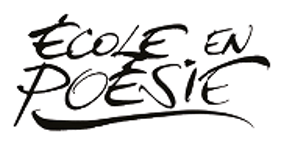                                       La poésie dans le parcours d’éducation artistique et culturelle de l’élève (PEAC).LE PRINTEMPS DES POETES 2018, une manifestation nationale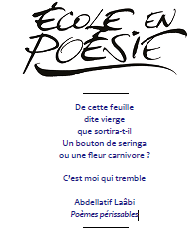 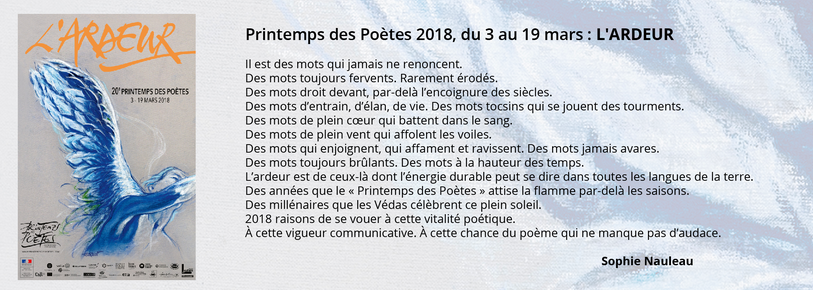 Des ressources  :http://www.printempsdespoetes.com/index.php?rub=12&ssrub=71&page=202http://eduscol.education.fr/cid55450/printemps-des-poetes.html#lien0 Des poèmes disponibles en ligne en consultant la bibliographie du printemps des poètes sur le thème de l’ardeur   :https://www.printempsdespoetes.com/index.php?rub=7&ssrub=35&page=53&url=passeurs/res.php « Et je nage » de Zéno Bianu, « Un garçon » de William Cliff, « Les miroirs » d’Alain Fraixe, « Presque rien, juste une brûlure » de Camille Loivier, « Rue de clichy » de Jacques Roubaud, « Nous comptons deux fois » de Serge Pey, « Nous irons à Valparaiso » de Jean-Pierre VerheggenLes trois piliersDes situationsen fonction des objectifsde formation visésDes modalités proposées, des activitésPratiquer (pratiques) La mobilisation dans un processus d’écriture : exploration, essais, brouillons, esquisses, traces des étapes, initiatives, engagement … ou de lecture à partager aux autres Mémoriser et dire (partager) des poèmes Une réflexion sur sa pratique de lecteur et/ou d’auteur Une conception et une réalisation de la présentation d’une lecture (mise en voix), d’un écrit Une réflexion sur ses pratiques de lecteurs, d’auditeurs ou d’auteurs. Ecrire, mettre en voix des poèmes : ateliers d’écriture, ateliers pour dire un poème, concours, jurys … (à répertorier dans son territoire : médiathèques, espace Pandora délégué du printemps des poètes Métropole de Lyon, espaces culturels etc) ; correspondances poétiques Quelques exemples : Concours de poésie, « Affiche ton poème », Magnifique printemps, www.magnifiqueprintemps.fr« Tremplin poétique », Magnifique printempsDis-moi, dix motshttp://www.dismoidixmots.culture.fr/Des pistes d’activités : un inventaire à compléter d’actions originales et concrètes pour diffuser la poésie dans et hors des classes... Voir dossier « La poésie à l’école », Le printemps des poètes http://www21.ac-lyon.fr/services/rhone/maitrise-de-langue/spip.php?rubrique14&lang=frUne bibliothèque sonore Une anthologie personnalisée (écrite et/ou sonore) Un parcours sonore Un arbre à poèmes : Arbre réel ou fabriqué sur lequel on peut accrocher des poèmes Atelier de diction : atelier sur les différentes façons d’oraliser un poème Atelier d’écriture poétique : travail sur les jeux poétiques proposés à partir de thématiques ou de contraintes formelles Babel heureuse : moment de lectures croisées dans toutes les langues Bannière poétique : donner à lire sur de vastes bannières des poèmes du répertoire contemporain Boîte à poèmes : boîte où chacun peut venir déposer un poème et en piocher un Bouteille-poème à la mer Brigade d’intervention Poétique (BIP) : Intervention impromptue de comédiens et/ou d’élèves, dans les classes, qui offrent quotidiennement (sur une à deux semaines) la lecture d’un poème sans aucun commentaire Carte-postale poème Cocon poétique : espace poétique sous forme de structure lumineuse, transparente : cocon de lumière et de son (Association La Foule) Correspondance avec un poète : les poètes et les élèves se rencontrent à travers un échange épistolaire sur toute l’année Lâcher de ballons-poèmes Lecture de poèmes par un poète, un comédien, des élèves Oreiller-poèmes : poser son oreille sur un coussin qui fait entendre des poèmes (Cie Les oreillers rouges) Parapluie poétique : Ecouter des poèmes dans l’obscurité, sous un parapluie prévu à cet effet (Association Lire dans le Noir) Parcours poétique : dans les musées, lieux publics, parcours à la rencontre de textes poétiques Les poèmes s’affichent : choisir un poème dans sa totalité ou un fragment et en réaliser une transposition avec des moyens plastiques sur un support plan Pioche-poème : un élève fait piocher un poème dans un panier, une boîte…et le lit à l’assemblée Souffleurs de vers : des élèves chuchotent des poèmes, à travers de longs tubes, à l’oreille des passants (Cie Les souffleurs) Tract poème : diffusion de poèmes au plus grand nombre, sur les places publiques, les marchés… Un jour, un poème : les enseignants ouvrent leur journée par la lecture d’un poème S’approprier (connaissances) L’expression de son émotion, de sa compréhension et de son interprétation d’une œuvre, d’un texte de façon individuelle ou collective Des connaissances et des mises en relation avec les entrées du domaine culture littéraire et artistique (cycle 3) ou en lien avec les programmes d’autres disciplines : EMC, musique, arts plastiques, langues vivantes, histoire, géographie … L’utilisation d’un vocabulaire approprié La mobilisation de ses connaissances et de ses expériences au service de la compréhension (Une progression possible : Expression orale sur un poème pour le présenter au C1, identification de quelques éléments caractéristiques d’une œuvre au C2, avec les effets produits au C3) Contextualisation des connaissances et des compétences en fonction des programmes, des enjeux des apprentissages sur le dire, lire, écrire à travers des scénarios pédagogiques. Débat, confrontations d’avis de lecteursCarnets de lecture et d’écriture Enregistrements Des pistes pédagogiques pour lire un recueil de poésie, ressources EduscolAu cycle 3, domaine « Culture littéraire et artistique » Imaginer, dire et célébrer le monde / Récits de création, création poétique http://cache.media.eduscol.education.fr/file/Culture_litteraire_/52/7/RA16_C3_FRA_Imaginer-dire-celebrer_Introduction_810527.pdfIdentifier et apprécier l’univers d’un poète Il est assez facile d’entrer dans l’univers d’un poète à travers le sommaire du recueil et ce qu’il évoque. Chaque élève peut se voir attribuer un poème, ou en choisir un à présenter. Une anthologie peut aussi être réalisée autour d’une thématique repérée dans le recueil. Entrer en poésie, conseils généraux : Lire de la poésie est un moment particulier de rencontre avec la littérature. C’est pourquoi il ne s’agit pas de lire ni d’étudier tous les poèmes d’un recueil, mais d’entrer dans l’univers du poète. Être sensible à certains textes, percevoir les liens qui unissent les poèmes sont des moments importants de la lecture d’un recueil et l’enseignant doit garder en tête que l’essentiel n’est pas de « tout comprendre », le poème étant encore plus ouvert à l’interprétation qu’un autre texte littéraire. Afin de bien identifier ce qu’est un « recueil », on amènera les élèves à faire la distinction entre un recueil établi par l’auteur et celui établi par un éditeur, une anthologie par exemple. Les pistes numériques, sur internet, sont riches et il conviendra également de ne pas se limiter aux recueils papier. Ces temps de lecture (réception, compréhension, interprétation) sont idéalement corrélés avec des temps d’écriture. Pistes de lecture de poèmes de siècles différents célébrant le monde et/ou témoignant du pouvoir créateur de la parole poétique Anthologie de classe Constituée à partir des choix des élèves, l’anthologie permet de confronter des manières de dire qui proposent toujours des manières de voir. Ce corpus peut ensuite être étudié en lecture analytique en 6e. Le poème de mon choix, pourquoi ? Les élèves reçoivent un corpus de six poèmes qu’ils lisent seuls. On peut aussi proposer une écoute audio, pour que chacun puisse accéder à l’étape de réception du texte. Les élèves choisissent un poème et le recopient sans faute (à la main, ou en traitement de texte avec la police de leur choix). Ils peuvent aussi en donner une version imagée (transcodage) ou l’illustrer. À l’écrit ou à l’oral (en classe, ou sur support audio, ou en associant texte, image et son avec un logiciel de montage audio, par exemple Audacity), ils explicitent leur choix. Enfin, à l’écrit, ils écrivent un petit texte qui commence par « Le monde de ce poète, c’est… / Si je vivais dans le monde de ce poète, je… / Quand on vit dans le monde de ce poète, on voit… on se sent… » 